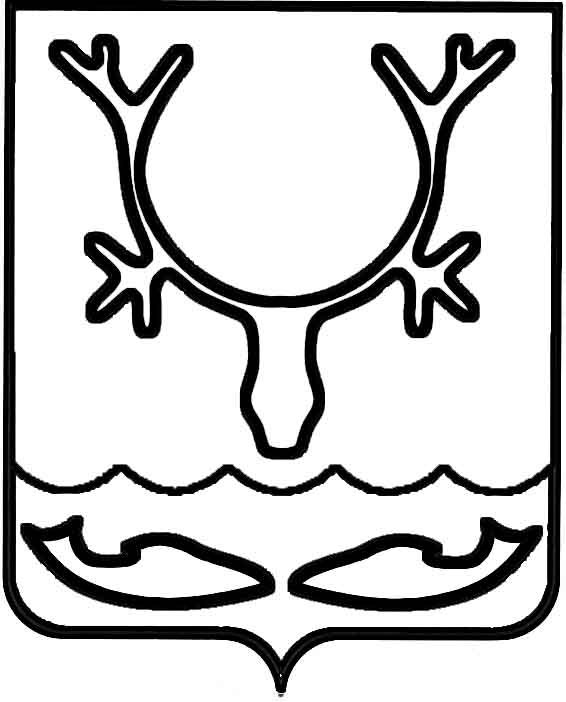 Администрация муниципального образования
"Городской округ "Город Нарьян-Мар"РАСПОРЯЖЕНИЕВ целях реализации муниципальной программы муниципального образования "Городской округ "Город Нарьян-Мар" "Повышение эффективности реализации молодежной политики в муниципальном образовании "Городской округ "Город Нарьян-Мар", утвержденной постановлением Администрации МО "Городской округ "Город Нарьян-Мар" от 29.08.2018 № 577, Положения о проведении творческого конкурса "С Новым годом, Нарьян-Мар!" в рамках акции "Мой подарок городу", утвержденного постановлением Администрации муниципального образования "Городской округ "Город Нарьян-Мар" от 11.11.2021 № 1391:1.	Утвердить состав комиссии творческого конкурса "С Новым годом, 
Нарьян-Мар!" в рамках акции "Мой подарок городу" (Приложение). 2.	Настоящее распоряжение вступает в силу со дня его подписания. Приложениек распоряжению Администрации муниципального образования "Городской округ "Город Нарьян-Мар"от 17.12.2021 № 694-рСостав комиссии творческого конкурса "С Новым годом, Нарьян-Мар!"              в рамках акции "Мой подарок городу"17.12.2021№694-рОб утверждении состава комиссии творческого конкурса "С Новым годом, Нарьян-Мар!" в рамках акции "Мой подарок городу" И.о. главы города Нарьян-МараА.Н. БережнойОленицкий Игорь Викторович – руководитель аппарата – управляющий делами Администрации муниципального образования "Городской округ "Город 
Нарьян-Мар", председатель комиссии;Максимова Алина Александровна– заместитель начальника управления организационно-информационного обеспечения Администрации муниципального образования "Городской округ "Город 
Нарьян-Мар" – начальник отдела организационной работы и общественных связей, секретарь комиссии.Члены комиссии:Безумова Светлана АлександровнаЖукова Ольга Владимировна – начальник отдела по информированию населения МКУ "УГХ г. Нарьян-Мара";– заместитель главы Администрации МО "Городской округ "Город Нарьян-Мар" 
по экономике и финансам;Медведев Дмитрий Евдокимович– помощник главы муниципального образования "Городской округ "Город 
Нарьян-Мар";Самылова Мария Андреевна – ведущий специалист отдела 
по информированию населения МКУ "УГХ 
г. Нарьян-Мара";Суський Юрий Иванович – председатель Совета городского округа "Город Нарьян-Мар" (по согласованию); Хозяинова Светлана Григорьевна – депутат Совета городского округа "Город Нарьян-Мар" по одномандатному избирательному округу № 3 "Качгортинский" (по согласованию).